   JABLUNKOVSKÉ CENTRUM KULTURY A INFORMACÍ, PŘÍSPĚVKOVÁ ORGANIZACE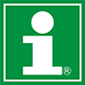 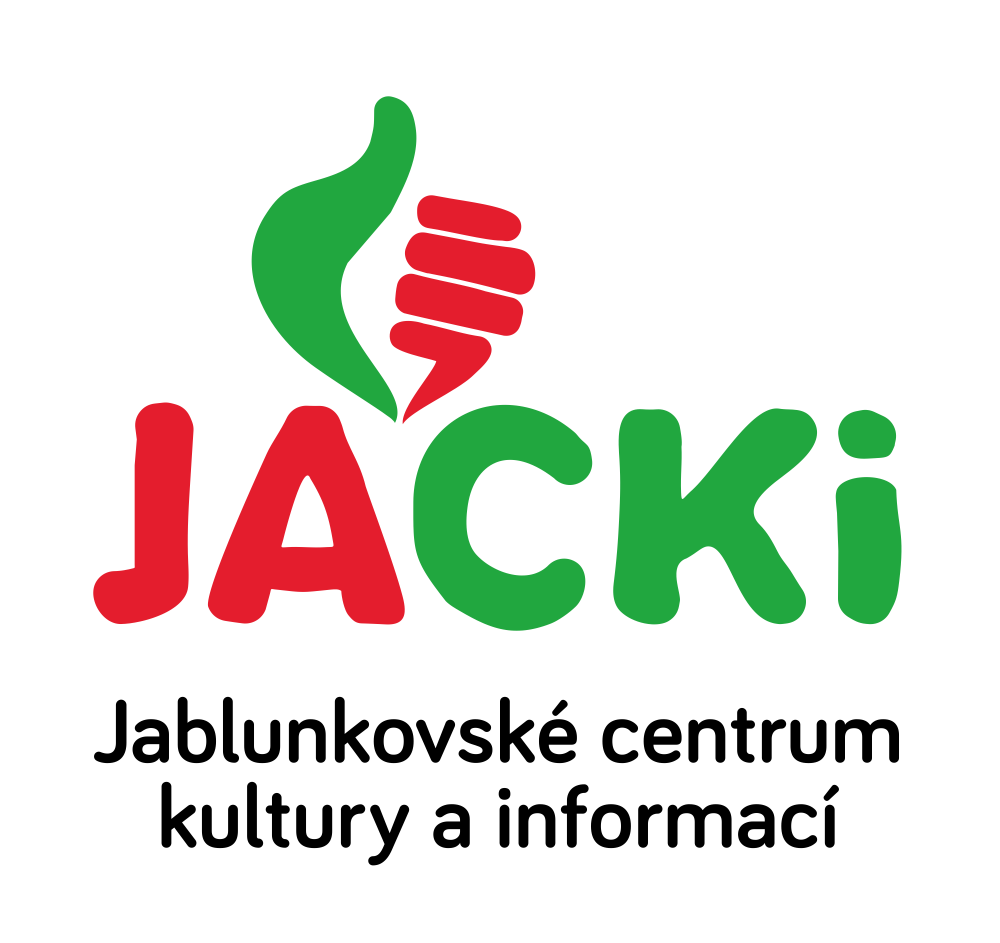 tel. 558 358 013, e-mail: akce@jablunkov.cz, info@jablunkov.czKULTURNÍ A SPORTOVNÍ AKCE NA JABLUNKOVSKU – ČERVENEC 2019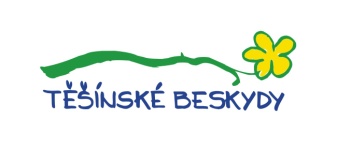 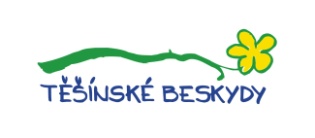 do 31. 8. 2019 
Jablunkov – JACKi, Mariánské nám. 1Výstava obrazů, samorostů a řezeb 
Valtera Kantorawww.jackijablunkov.cz 1. 7. – 31. 8. 2019 
Mosty u Jablunkova – GOTICMosty – známé – neznáméwww.gotic.cz 1. 7. – 31. 8. 2019 
Bystřice – MUZ-ICLomná a Beskydy před 50-ti letywww.bystrice.cz 1. 7. – 7. 7. 2019 
Dolní Lomná - KamenitéSalajka na Kamenitémwww.koliba-os.cz3. 7. 2019 
Jablunkov – park A. SzpyrceKnihovna v parku – Game day – hrajeme deskovkywww.jackijablunkov.cz 5. 7. 2019 Hrčava Pouť sv. Cyrila a Metodějewww.obechrcava.cz 5. – 6. 7. 2019 
Dolní Lomná – areál Matice Slezské XXVII. Festival Na Pomezíwww.festivalnapomezi.cz 6. 7. 2019 
Mosty u Jablunkova – u nádraží ČDSoutěž v požárním sportuPořádá SDH Mosty u Jablunkova, v 17 hodin.8. 7. 2019 
Jablunkov – JACKi, Mariánské nám. 1
Procházka starým Jablunkovem s průvodcem…s paní kronikářkou Ježowiczovou. Start ve 14 hod.www.jackijablunkov.cz 10. 7. 2019 
Jablunkov – park A. SzpyrceKnihovna v parku – Cesty za pohádkouwww.jackijablunkov.cz 11. 7. 2019 
Mosty u Jablunkova – GOTICGorolský den s řemeslem – Život kováře a mlynáře10.00 – 15.30 hod.www.gotic.cz 12. 7. 2019 
Jablunkov – pod budovou IC, u LomňankyLetní kino – Ženy v běhuwww.jackijablunkov.cz 13. 7. – 14. 7. 2019 Jablunkov – Mariánské nám.Jablunkovský jarmark – s hudbou v obrazechTradiční jarmark s kulturním programem. www.jackijablunkov.cz 13. 7. 2019 
Dolní Lomná – areál u MuzeaVozatajské závodywww.dolnilomna.eu 13. 7. 2019 
Písečná – výletištěSoutěž v požárním útokuPořádá SDH Písečná.www.obecpisecna.cz 17. 7. 2019 
Jablunkov – park A. SzpyrceKnihovna v parku – Plackománie – Vyrábíme plackywww.jackijablunkov.cz 19. 7. 2019 
Bukovec – KempaPřebor v ručním kosení na nejvýchodnější louce ČRwww.bukovec.cz 19. 7. 2019 
Jablunkov – pod budovou IC, u LomňankyLetní kino – Trabantem tam a zase zpátkywww.jackijablunkov.cz 